Subject Progression for ScienceYear GroupUnitObjectives Skills / KnowledgeChildren at the expected standard can…3Unit: Animals(Building block topic)KEY QUESTION:How do animals move?Ligaments – Connect bones in joints.Tendons – Connect muscles to bones.Cartilage – Smooth tissue found at the end of bones, which reduces friction between them.Antagonistic muscle pair – Muscles working in unison to create movement.)Substantive knowledge(Key vocabulary identified in bold)To know that:All vertebrates have internal skeletons that protect vital organs. Invertebrates have exoskeletons that protect vital organs. Skeletons support the weight of land animals. Stronger bones can support a greater mass. Bones are connected (but can move relative to each other) at joints.  Stronger bones can anchor stronger muscles. Muscles connect to bones and move them when they contract. Disciplinary knowledgeInstructed / Undertaken / Revisited(Working Scientifically)Identifying differences, similarities or changes related to simple scientific ideas and processes Recording findings using simple scientific language, drawings, labelled diagrams, keys, bar charts, and tables Gathering, recording, classifying and presenting data in a variety of ways to help in answering questions Using straightforward scientific evidence to answer questions or to support their findings Setting up simple practical enquiries, comparative and fair tests Making systematic and careful observations and, where appropriate, taking accurate measurements using standard units, using a range of equipment, including thermometers and data loggersUsing results to draw simple conclusions, make predictions for new values, suggest improvements and raise further questions 3Unit: Animals (Digestion) KEY QUESTION What is digestion? KEY VOCABULARY: Digestion, nutrients. Carnivore, herbivore, omnivore, predator and prey and food chain. Teeth, incisors, canines, molars, cut, grind and chew. Hygiene, bacteria, acid, cavities. Digestions, absorb, dissolve, blood. Mouth, tongue, chew, oesophagus, stomach, acid, small intestine, large intestine (rectum). Fats, carbohydrates, protein, dairy, vitamins, minerals, fibre. Energy, insulation, growth, repair. Substantive knowledge(Key vocabulary identified in bold)To know that:Animals need a variety of foods to help them grow and surviveThe main food groups are: Meat, dairy and pulses provide protein for muscles. Grains and root vegetables provide carbohydrates for energy. Fat for insulation and energy. Fruit and vegetables for minerals, vitamins and fibre. These are essential to keep our bodies working well and protect us from illnesses.Different animals require different food to survive. Humans require a balanced diet to remain healthy but healthy diets vary depending upon the type of activity that humans do. The nutrients in food have to get to every part of the body. The blood transports them. The role of digestion is to get the nutrients in food to dissolve in the blood; if it doesn't dissolve it can’t enter the blood and be transported. Teeth start to break up foodso it is easier to swallow.Different teeth do different jobs. Canine grab and tear. The oesophagus squeezes and relaxes to push food down the stomach. The stomach contains acid that further breaks down and kills microbes that are harmful. The intestines contain special chemicals that break down food further –so much did it dissolves in water.  Nutrients dissolve into the blood. Anything not broken down and dissolved leaves the body through the anus. Our diet forms part of a food chain involving other living organisms Disciplinary knowledgeInstructed / Undertaken / Revisited(Working Scientifically)Recording findings using simple scientific language, drawings, labelled diagrams, keys, bar charts, and tables Gathering, recording, classifying and presenting data in a variety of ways to help in answering questions. Using results to draw simple conclusions, make predictions for new values, suggest improvements and raise further questions. Using straightforward scientific evidence to answer questions or to support their findings. Setting up simple practical enquiries, comparative and fair tests. Making systematic and careful observations and, where appropriate, taking accurate measurements using standard units, using a range of equipment.3Unit: States of Matter/ Materials  and their propertiesKEY QUESTION:What are solids, liquids and gases and can materials change from one of these states to another?KEY VOCABULARY:Solid, liquid, gas, properties.Heating and cooling, evaporation, condensation, melting, freezing, boiling, condensation, freezing and melting temperatures.Rigid, hard, soft, malleable, flow, volume, space, pour etcSubstantive knowledge(Key vocabulary identified in bold)To know that:Materials can be divided into solids, liquids and gases.Solids hold their shape unless forced to change.Liquids flow easily but stay in their container because of gravity. The more viscous a liquid the less runny it is.Gases move everywhere and are not held in containers by gravity.Heating causes solids to melt into liquids and liquids to evaporate to gases.Cooling causes gases to condense to liquids and liquids to freeze to solids.The temperature at which a substance boils from a liquid to a gas is the same at which it condenses from a gas to a liquid. The water cycle is the process by which water is continuously transferred between the surface of the earth and the atmosphere. Liquid water evaporates into water vapor, condenses to form clouds, and precipitates back to earth in the form of rain and snow. Different substances change state at different temperatures but the temperatures at which given substances changes state is always the same. Liquids evaporate slowly, even below their boiling temperatures. The temperature at which a substance melts from a solid to a liquid is the same at which it freezes from a liquid to a solid.The temperature at which a substance boils from a liquid to a gas is the same at which it condenses from a gas to a liquid. Disciplinary knowledgeInstructed / Undertaken / Revisited(Working Scientifically)Making systematic and careful observations  development of vocabulary to describe materials. Gathering, recording, classifying and presenting data in a variety of ways to help in answering questions Setting up simple practical enquiries, comparative and fair Making systematic and careful observations and, where appropriate, taking accurate measurements using standard units, using a range of equipment Recording findings using simple scientific language, drawings, labelled diagrams, keys, bar charts, and tables Recording findings using simple scientific language, drawings, labelled diagrams, keys, bar charts, and tables Using results to draw simple conclusions, make predictions for new values, suggest improvements and raise further questions Asking relevant questions and using different types of scientific enquiries to answer them Reporting on findings from enquiries, including oral and written explanations, displays or presentations of results and conclusions 3Unit: Materials and their properties / mixtures and separating themKEY QUESTION:What is a mixture and how can they be separated?KEY VOCABULARY:Mixture, dissolve, separate, sieve.Solution, dissolve, soluble, insoluble filter, evaporate.Reversible, irreversibleState, solid, liquid and gas.Temperature, hotter, colder, heating, cooling, evaporation.Bubbles, gas, change, reversible and irreversible.Substantive knowledge(Key vocabulary identified in bold)To know that:A substance is an object with the same properties throughout. A mixture is when more than one substance is present in the same container When a substance is added to a liquid the substance can disappear- this is called dissolving. A mixture of a substance that has dissolved in a liquid is called a solution. Not every substance can dissolve in water. Mixtures can be separated if the substances have different properties. This is because the substances in the mixture are still present and are unchanged.There are different techniques for separating mixtures Disciplinary knowledgeInstructed / Undertaken / Revisited(Working Scientifically)Identifying differences, similarities or changes related to simple scientific ideas and processes  Recording findings using simple scientific language, drawings, labelled diagrams, keys, bar charts, and tables Using straightforward scientific evidence to answer questions or to support their findings Setting up simple practical enquiries, comparative and fair tests 3Unit: Forces – Magnets and their effectsKEY QUESTION:Are forces invisible?KEY VOCABULARY:Push, pull, attract, repel, attractive, repulsive,force, non-contact, north pole, south pole, magnet, magnetic, non-magnetic, metal, non-metal, stronger, weakerSubstantive knowledge(Key vocabulary identified in bold)To know that:Magnets exert attractive forces on some metalsMagnetic forces work through other materials including air, so magnets don't need to be touching to exert their force. It is called a non-contact force. Each end of a magnet is called a pole, opposite poles are called north and south. Magnets exert attractive forces on each other when the poles facing each other are north and south (opposites). Magnets exert repulsive forces on each other when the poles facing each other are the same.Magnets exert attractive forces on each other when the poles facing each other are north and south (opposites). Magnets exert repulsive forces on each other when the poles facing each other are the same. Magnets exert attractive forces on each other when the poles facing each other are north and south (opposites). Magnets exert repulsive forces on each other when the poles facing each other are the same. The strength of magnetic forces is affected by: The strength of the magnet. The distance between the magnet and the object. The material the object is made from.Disciplinary knowledgeInstructed / Undertaken / Revisited(Working Scientifically)Reporting on findings from enquiries, including oral and written explanations, displays or presentations of results and conclusions; careful modelling/scaffolding of how to report findings. Setting up simple practical enquiries, comparative and fair tests using the Planning Mindmap. Recording findings using simple scientific language, drawings, labelled diagrams, keys, bar charts, and tables - Force arrows. Making systematic and careful observations and, where appropriate, taking accurate measurements using standard units, using a range of equipment - continued Focus on measuring accurately. Asking relevant questions and using different types of scientific enquiries to answer them. Given a range of resources, deciding for themselves how to gather evidence to answer the question 4Unit: LightKEY QUESTION: How do we see?Multiple contextsKEY VOCABULARY:Light, dark, shadow, light beam, light source.Transparent, translucent, opaque.Shiny, reflective, reflection, absorb, scattering(Refraction – Change in the direction of light going from one material to another.Scattering – When light bounces off an object in all directions.Transparent – A material that allows all light to pass through it.Translucent- A material that allows some light to pass through it.Opaque – A material that allows no light to pass through it.Convex lens – A lens that is thicker in the middle which bends light rays toward each other.Concave lens – A lens that is thinner in the middle which spreads out light rays.)Substantive knowledge(Key vocabulary identified in bold)To know that:There must be light for us to see. Light comes from a source. We need light to see things, even shiny things. The closer to the light source an object is, the bigger the shadow will be. This is because the object blocks more of the light. The further away from the light source an object is, the smaller the shadow will be. This is because the object blocks less of the light. If an object is transparent light will go through it and we will be able to see through it. If an object is opaque, it will block the light and no light will get through. This is what forms shadows. If the material is translucent, it will allow light through, but we won't be able to see through it. If an object is perfectly reflective light will bounce back off it and we will see reflections of objects. Disciplinary knowledgeInstructed / Undertaken / Revisited (Working Scientifically)Reporting on findings from enquiries, including oral and written explanations, displays or presentations of results and conclusions Making systematic and careful observations and, where appropriate, taking accurate measurements using standard units, using a range of equipment including data loggers. Setting up simple practical enquiries, comparative and fair tests Gathering, recording, classifying and presenting data in a variety of ways to help in answering questions record classifications e.g., using tables, Venn diagrams, Carroll diagrams. Setting up simple practical enquiries, comparative and fair tests Identifying differences, similarities or changes related to simple scientific ideas and processes Using results to draw simple conclusions, make predictions for new values, suggest improvements and raise further questions Recording findings using simple scientific language, drawings, labelled diagrams, keys, bar charts, and tables 4Unit: Electricity(Circuits / Materials which Conduct Electricity)KEY QUESTION:What is electricity?KEY VOCABULARY:Electricity supply, battery, mains, lead, connection, circuit, switch, wire, device, lamp, motor, buzzer.Complete circuit, incomplete circuit, connection.Metal, non-metal, conductor, insulatorBrighter, fasterElectricity, energy, heat.Cell, battery, bulb, amp, lead, motor, switch.(Voltage - pushCurrent – flow)Building BlockSubstantive knowledge(Key vocabulary identified in bold)To know that:Lots of devices are powered by electricity. Electricity comes from a source. There are two main sources- batteries and mains. A battery pushes electricity to the device. To be able to push electricity the battery must be connected to the device using wires. This is called a circuit. If there are more batteries added to a circuit this provides a bigger push on the electricity. This will make the device work harder e.g., brighter bulbs, faster spinning motor, louder buzzer. Some materials will allow electricity to flow through them- Conductors Metals such as silver, gold and copper are good conductors. Water is also a conductor of electricity. Other materials will not allow electricity to flow through them- Insulators  Plastic, wood, glass and rubber are good electrical insulators. That is why they are used to cover materials that carry electricity.  A switch opens and closes a circuit Disciplinary knowledgeInstructed / Undertaken / Revisited (Working Scientifically)Asking relevant questions and using different types of scientific enquiries to answer them Asking relevant questions and using different types of scientific enquiries to answer themMaking systematic and careful observations and, where appropriate, taking accurate measurements using standard units, using a range of equipment, including thermometers and data loggers Reporting on findings from enquiries, including oral and written explanations, displays or presentations of results and conclusions Gathering, recording, classifying and presenting data in a variety of ways to help in answering questions 4Unit: PlantsKEY QUESTION 1:How do plants reproduce?KEY VOCABULARY:Soil, flower, petal, fruit, seed, germination, seed coat, shoot, root.Reproduction, pollination, fertilization, pollen, egg, embryo, stigma, stamen, anther, ovary, pollen tube, dispersal.Roots, stem, leaves, branch, twig.Nutrients, water, carbon dioxide, sunlight, darkness, energy.Building BlockSubstantive knowledge(Key vocabulary identified in bold)Flowering plants reproduce by the process of pollination. Pollination leads to the formation of a seed which can grow into a new plant. Flowering plants have evolved specific parts to carry out pollination and seed growth.Those parts are stamen where pollen is produced, stigma where pollen is collected, and the ovaries which contains the eggs that become a seed when the pollen travels down the stigma and meets the egg. Flowers have petals also are a range of colours, patterns, and smells to attract insectsPlants and flowers look different because they pollinate in different ways. There are two types of pollination: Insect and wind. Insect pollinated flowers are usually bright coloured and strong scents. Wind pollinated flowers have less colourful petals and much less scent.Plants have evolved many different ways to disperse their seeds. Seed dispersal increases the chances of seeds germinating and growing into a mature plant A seed contains a miniature, undeveloped version of the plant. They contain a food store for the first stage of growth (until the plant can make its own food). They are surrounded with a protective coat. Disciplinary knowledgeInstructed / Undertaken / Revisited (Working Scientifically)Making systematic and careful observations Identifying differences, similarities or changes related to simple scientific ideas and processes Setting up simple practical enquiries, comparative and fair tests4Unit: Living Things (incorporating the  Longitudinal Study) KEY QUESTION:What is classification?Longitudinal studies -children should raise and explore questions that demand the identification and classification of creaturesKEY VOCABULARY:Classification keys living and non-living.Animal (names of animals they will observe in their specific local environment)Plant (names of plants they will observe in their specific local environment).Variation.Predator, prey, carnivore, herbivore.Vertebrate invertebrate organismFood chain, food web, nutrientspopulation.Survive, die, migrate, hibernateSeasons (and names of).Rainfall, wet, dry, temperature, warm, cold, daylight hours.Environment, habitat, shelter, food, camouflage.Adapted, unsuited,Dependent, interdependent.Substantive knowledge(Key vocabulary identified in bold)To know that:Living things can be divided into groups based upon their characteristics Classification keys help group, identify and name living thingsAnimals can be classified as vertebrates (having a spine) or invertebrates (lacking a spine)In any habitat there are food chains and webs where nutrients are passed from one organism to another when it is eaten If the population of one organism in the chain or web is affected, it has a knock-on effect to all the othersMammals, amphibians, insects and birds have different life cyclesLifecycles vary in time depending on the species of animal- it can be as short as just a few weeks for insects, to up to 200 years for sea urchins. Larger animals often have longer life cycles but not always. All animal life cycles begin with growth and development followed by reproductionEnvironmental change affects different habitats differentlyHuman activity significantly affects the environmentDifferent organisms are affected differently by environmental changeDisciplinary knowledgeInstructed / Undertaken / Revisited (Working Scientifically)Gathering, recording, classifying and presenting data in a variety of ways to help in answering questions Recording findings using simple scientific language, drawings, labelled diagrams, keys, bar charts, and tablesIdentifying differences, similarities or changes related to simple scientific ideas and processes Using straightforward scientific evidence to answer questions or to support their findings Making systematic and careful observations and, where appropriate, taking accurate measurements using standard units, using a range of equipment, including thermometers and data loggers 4Unit: Plants continued…KEY QUESTION 2: How do plants make their food? Big Model KEY VOCABULARY: Producers, absorb, oxygen, carbon dioxide, energy, food Substantive knowledge(Key vocabulary identified in bold)To know that:Plants do not eat food so have to make their own. This food provides then with energy, and materials to grow To make the food (sugar) plants need water from the ground, carbon dioxide from the air and light from the sun. The water is taken up through the roots from the soil The carbon dioxide is taken in through the leaves As well as food, plants also make oxygen which is given out back into the air through the leaves 
(This substantive knowledge needs to be taught to all children in addition to the investigations they complete.)Disciplinary knowledgeInstructed / Undertaken / Revisited (Working Scientifically)Gathering, recording, classifying and presenting data in a variety of ways to help in answering questions Recording findings using simple scientific language, drawings, labelled diagrams, keys, bar charts, and tablesSetting up simple practical enquiries, comparative and fair tests - Planning Mindmap 5Space and GravityKEY QUESTION:What goes on in our solar system?KEY VOCABULARY:Sun, star, planet, moon, satellite, phases, universeDiameter, radius, gaseous, rockyWeight, gravityOrbit, spinGalaxy, Milky WayHeat, lightNB. Lots of shared vocabulary with Forces and Light.Building BlockSubstantive knowledge(Key vocabulary identified in bold)To know that:A Solar system is a collection of planets, which orbit (a curved path) a star. There are huge number of stars in space and therefore a huge number of solar systems. Our solar system consists of 8 planets, many of those planets have moons which orbit around them.Our solar system can be represented with a model (see diagram), but it isn’t possible to draw it to scale. The planets and moons are rotating (spinning) The time it takes one planet to rotate is called a day. The time it takes a planet to complete one orbit around its star is called a year.The time it takes one planet to rotate is called a day. On Earth this is 24 hours Asteroids are lumps of rock that orbit a star (there are millions in between Mars and Jupiter) Comets are objects that are made of Ice, which melts when they get closer to the sun leaving a tail. Gravity is force of attraction between two objects with mass (a quantity of matter)The bigger the mass the bigger force it exerts. Gravity works over distance but gets weaker as distance increases. Stars, planets, moons have a very large amount of mass. They exert a gravitational attraction on each other. Differences in gravity result in smaller mass objects orbiting around lager mass objects, e.g., planets around stars and moons around planets The solar system is with a massive collection of stars called the galaxy (called the Milky way) The Milky way is one of billions of galaxies in the Universe. Stars are huge balls of gas that produce vast amounts of light and heat.  Disciplinary knowledgeInstructed / Undertaken / Revisited(Working Scientifically)Identifying scientific evidence that has been used to support or refute ideas or arguments Taking measurements, using a range of scientific equipment, with increasing accuracy and precision, taking repeat readings when appropriateRecording data and results of increasing complexity using scientific diagrams and line graphs. Apply substantive knowledge to develop ideas and models of phenomena. 5Unit: ElectricityKEY QUESTION: How do electrical circuits work?Building BlockKEY VOCABULARY:Electricity, energy, heat.Circuit, current, voltage, resistance.Conductor, insulator.Cell, battery, bulb, amp, lead, motor, switch.Substantive knowledge(Key vocabulary identified in bold)To know that:Current is the flow of electricity around a circuit. The power supply in a circuit pushes the current round the circuit The voltage of the power supply is a measure of this push Voltage is measure in volts Batteries have a limited store of energy and when this is gone, they can no longer push the current Current is the flow of electricity through a conductor When current passes through a device it makes it workThe larger the flow of current, the harder the device works All parts of a circuit offer resistance to electrical current including the wires. Resistance is the slowing down of electrical current. The more devices added into a circuit the greater the resistance. This means less current flows around the circuit Disciplinary knowledgeInstructed / Undertaken / Revisited(Working Scientifically)Reporting and presenting findings from enquiries, in a written form.Reporting and presenting findings from enquiries in conclusions. Taking measurements, using a range of scientific equipment, with increasing accuracy and precision, taking repeat readings when appropriate. Planning different types of scientific enquiries to answer questions, including recognising and controlling variables where necessary. 5Unit: MaterialsKEY QUESTION:How can materials be changed?Multiple contextKEY VOCABULARY:SubstanceAir, gas, oxygen.Weight, mass, heavy, light, balance.Bubbles fizz.Change, reversible and irreversible.Solid, liquid, gas, state,properties.Heating and cooling, boilingTemperature,Insulator and conductorSubstantive knowledge(Key vocabulary identified in bold)To know that:Heating can sometimes cause materials to change permanently. When this happens, a new substance is made. These changes are not reversible. If it is not possible to get the material back easily it is likely that it is not there anymore and something new has been made (irreversible change) Indicators that something new has been made are the properties of the material are different (colour, state, texture, hardness, smell, temperature) If it is not possible to get the material back easily it is likely that it is not there anymore and something new has been made (irreversible change) All matter, including gas, has mass. Disciplinary knowledgeInstructed / Undertaken / Revisited(Working Scientifically)Reporting and presenting findings from enquiries Taking measurements, using a range of scientific equipment, with increasing accuracy and precision, taking repeat readings when appropriate 5Unit: LightKEY QUESTION:How do we see?KEY VOCABULARY:Transparent, translucent, opaque, reflective, absorbent, angle.Anatomy of eye vocabulary: pupil, retina, lens, iris.Light, dark, shadow, light beam.Shiny, reflective, reflection, scatter.Nocturnal, adapted.Building BlockSubstantive knowledge(Key vocabulary identified in bold)To know that:When light is emitted from a light source, it travels in straight lines until it hits an object.Shadows form when light hits an opaque object, the area behind is in darkness because light can only travel in straight lines. (Activity 3)When light hits a transparent object, it goes through it in a straight line so we can see a clear image through it. 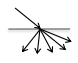 When light hits a translucent material, it goes through it but is scattered, this means light can pass through, but we can’t see an image through it.When light hits a mirrored surface, it reflects off it in straight lines, so we can see an image in the reflective material. 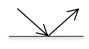 Sometimes when light hits a material it reflects off it in many different directions (it is scattered). In this case light will be reflected but no image will be seen in the material. 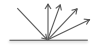 Shiny surfaces are better reflectors and rough surfaces scatter light more. Opaque objects don’t allow any light to pass through them. Animals see objects when light is reflected off the object and enters the eye through the pupil. The pupil changes its size to allow enough, but not too much light into the eye. Too much light damages the eye and too little results in poor quality images.Disciplinary knowledgeInstructed / Undertaken / Revisited(Working Scientifically)Planning different types of scientific enquiries to answer questions, including recognising and controlling variables where necessary  Recording data and results of increasing complexity using scientific diagrams  Identifying scientific evidence that has been used to support or refute ideas or arguments.  Planning different types of scientific enquiries to answer questions, including recognising and controlling variables where necessary. Taking measurements, using a range of scientific equipment, with increasing accuracy and precision, taking repeat readings when appropriate. Reporting and presenting findings from enquiries,  in oral and written forms such as displays and other presentations5Unit: Rocks and SoilsKEY QUESTION:What is the Earth made from?KEY VOCABULARY:Rock, mineral, ores, grains, fossils, sedimentary, limestone ,sandstone, crystals, igneous , metamorphic,Granite, slate, porosity, hardness, Substantive knowledge(Key vocabulary identified in bold)To know that:A rock is a solid material made up of minerals forming part of the surface of the Earth Rocks are exposed on the surface at cliffs, hills and mountains but are also under the surface.Some rocks, called ores contain metals Some rocks are made of grains squashed together and can contain the remains of long-dead organisms, called fossils. This type of rock is called sedimentary rock, an example would be limestone, sandstone or mudstone Some rocks are made of crystals that are locked tightly together. These are called igneous and metamorphic rocks; an example of igneous rock is granite, and an example of metamorphic rock is slateThese three types of rocks all have different properties to each other, including porosity, hardness, reaction to chemicals The properties of the rock depend on how the rock was formed, e.g. Some igneous rocks form from lava from volcanoes and cool very quickly leading to very small crystals Soil is made up of small broken-down pieces of rock.Soil contains a range of different size rock pieces, e.g., sand grains or stones.Soil also contains humus (rotted plant material)Soil made of very fine rock is called silt or clay.Disciplinary knowledgeInstructed / Undertaken / Revisited(Working Scientifically)Reporting and presenting findings from enquiries, in oral and written forms such as displays and other presentations Taking measurements, using a range of scientific equipment, with increasing accuracy and precision, taking repeat readings when appropriate Planning different types of scientific enquiries to answer questions, including recognising and controlling variables where necessary 6Unit: AnimalsKEY QUESTION:How do nutrients and oxygen get to where they are needed in the body?Big ModelKEY VOCABULARY:Digestion, nutrients absorb, dissolve, blood,Teeth, incisors, canines, molars, cut, grind and chew.Mouth, tongue, teeth, chew, oesophagus, stomach, acid, small intestine, large intestine (rectum)Muscles, energy, oxygen, carbon dioxide, carbohydrates, sugar glucose, intestinesBlood, heart, circulation, nutrients, dissolve, pulse rate, blood vessels, veins, arteries, capillaries, blood pressureLungs, breathing, oxygen, dissolve, circulation, respirationSubstantive knowledge(Key vocabulary identified in bold)To know that:All animals need oxygen to survive. Air is breathed into the lungs where the oxygen in the air is passed into the blood. Every part of animals’ bodies need oxygen, especially muscles. Muscles need a supply of oxygen and sugar (glucose) to make them work, they are supplied by the blood.The heart is a vital organ it pumps blood through the blood vessels. Blood Vessels are the tubes that blood flows through. The blood circulates around the body in a way that ensures all muscles in the body get a supply of oxygen and sugar. The heart pumps blood to every muscle in the body. The circulatory route must allow the blood to collect oxygen from the lungs, sugar from the intestines and visit muscles. The blood then returns to the heart where it is pumped again. Exercise helps the heart to work more efficiently. Exercise helps the heart to work more efficiently. Eating a healthy diet helps to keep the blood vessels from getting blocked. Avoiding smoking and alcohol puts less stress on the whole system and keeps it healthier. Disciplinary knowledgeInstructed / Undertaken / Revisited(Working Scientifically)Recording data and results of increasing complexity using scientific diagrams and labels, classification keys, tables, scatter graphs, bar and line graphs. Taking measurements, using a range of scientific equipment, with increasing accuracy and precision, taking repeat readings when appropriate. Reporting and presenting findings from enquiries, including conclusions, causal relationships and explanations of and degree of trust in results, in oral and written forms such as displays and other presentations. Planning different types of scientific enquiries to answer questions, including recognising and controlling variables where necessary. Identifying scientific evidence that has been used to support or refute ideas or arguments. Using test results to make predictions to set up further comparative and fair tests. 6Unit: Variation and EvolutionKEY QUESTION:How have living things evolved?Building blockKEY VOCABULARY:Sexual reproduction, asexual reproduction, male, female Variation, similar, different.Offspring, parents, family, siblings, inherit, characteristics, features.PopulationReproduction, Survive, extinct, gradual, evolve, evolution, fossils, natural selection, Charles DarwinEnvironment, adaptedLife cycle, fertilisation, embryo, birth, growth, adult, mature, society, learning.Evidence, theory.extinct organismsmicroorganismsmicroscopes.Substantive knowledge(Key vocabulary identified in bold)To know that:The Earth is very old. Around 4.2 billion years. We know this from dating rocks Life first appeared on Earth around 3.8 billion years ago. Life was, at first, very simple but over millions and millions of years life became more complex through the process of evolution. There are many sources of evidence for evolution.Fossils are one of the main sources of evidence for evolution. They show when new organisms appear and when they go extinct. Due to the nature of fossil formation and discovery, fossils only provide an incomplete record of evolution. Scientists use fossils along with other pieces of evidence (DNA, Embryology, comparative anatomy, artificial selection) to work out how organisms have evolved. Fossils form when dead organisms are rapidly buried or leave an imprint and are turned to stone over a long period of time. If they survive in the Earth, they then have to be found by a palaeontologist who will study themEvolution is the change of physical form in a population over a long-time span.Natural selection is the process which controls that change. In any population there is variation and competition for resources (food, water, mates). Within that variation, organisms that have features which make them better adapted at securing food, water, and mates, are more likely to survive and produce offspring which have inherited those same successful features. Those that are not well adapted will eventually go extinct. Over a long enough timeline all organisms in a population will have those successful features. Over a long enough timeline all organisms in a population will have those successful features. This is known as the Theory of Evolution by Natural Selection and was developed by Charles Darwin in 1859. Before Darwin, Lamarck’s Idea of acquired characteristics was proposed. (Giraffes stretch their necks in life, which made their children have longer necks). Darwin as a young man travelled around the world on the HMS Beagle. On this 5-year voyage he saw lots of things and recorded down lots of evidence which allowed him to work out how organisms change over time by a different mechanism of Natural selection. All living (and extinct) organisms are classified into groups based upon their physical features. This includes animals, plants, fungi, and microorganisms like bacteria. Within each of these broad groups, organisms are classified into small subgroups. Animals- invertebrates, mammals, birds, amphibians, reptiles and fish, Plants- flowering plants, ferns, conifers, moss. Bacteria are a group of organisms that are not visible to the naked eye but are very abundant and have distinct physical features we can only see under powerful microscopes. Disciplinary knowledge(Instructed / Undertaken / Revisited)(Working Scientifically)Reporting and presenting findings from enquiries, including conclusions, causal relationships and explanations of and degree of trust in results, in oral and written forms such as displays and other presentations. Identifying scientific evidence that has been used to support or refute ideas or arguments. The method of scientific classification. 6Unit: SoundKEY QUESTION:How do we hear?KEY VOCABULARY:Sound, volume (soft and loud), high pitch, low pitch, vibration, frequency, amplify, insulation.Building BlockSubstantive knowledge(Key vocabulary identified in bold)To know that:Sounds can be produced in a variety of ways. Sounds have the properties of pitch and volume. When a sound is produced it spreads out from its source in all directions Sound is caused by vibration (objects move rapidly back and forth or up and down) When objects vibrate it makes the objects in contact with it also vibrate.  This includes the air. The vibration travels through the air and makes other objects it is in contact with vibrate including your ear drum. Pitch and volume are caused by how the material vibrates. The pitch of a sound is caused by how fast an object vibrates. This is called the frequency of vibration. The higher the frequency, the higher the pitch.Smaller objects or tighter strings tend to vibrate with a higher frequency.The volume of sound is caused by how big each vibration is. This is called the amplitude of vibration. The bigger the amplitude the higher the volume. Disciplinary knowledgeInstructed / Undertaken / Revisited(Working Scientifically)Planning different types of scientific enquiries to answer questions, including recognising and controlling variables where necessary Taking measurements, using a range of scientific equipment, with increasing accuracy and precision, taking repeat readings when appropriate  Recording data and results of increasing complexity using scientific diagrams and labels, classification keys, tables, scatter graphs, bar and line graphs Reporting and presenting findings from enquiries, including conclusions, causal relationships and explanations of and degree of trust in results, in oral and written forms such as displays and other presentations6Unit: Forces KEY QUESTION: What are forces? KEY VOCABULARY: Force, friction, resistance, grip, movement, slow, oppose, rubbing, rough, surface, interlocking, heat, air resistance, water resistance, density, weight, viscosity, drag, streamlined, air, liquid. Cog, gear, lever, fulcrum, pulley, force multiplier. Substantive knowledge(Key vocabulary identified in bold)To know that:When objects move through air and water, they have to push it out of the way. The water and air push back with forces called water resistance and air resistance. The harder it is to push the material out of the way the greater the resistance.Gases weigh less than liquids and so water resistance is greater than air resistance.Friction is a force against motion caused by two surfaces rubbing against each other. It occurs because no surfaces are perfectly smooth; they have bumps and undulations that can interlock when placed on top of each other. To move one interlocking surface over another, one of three things must happen:1.    The surfaces must rise slightly2.    The bumps on the surface must bend3.    The bumps on the surface must breakAll of these actions require a force, this is what causes frictionSome objects require large forces to make them move; gears, pulley and levers can reduce the force needed to make things move. The use of levers can reduce the force needed to move things. The object you are lifting is called the load, and the force you apply to the arm to make the object move is called the effort. The use of pulleys can reduce the force needed to move things(These are particularly complex ideas. It might be better to teach them through a design technology project where children make toys using cogs, pulleys and levers)Disciplinary knowledgeInstructed / Undertaken / Revisited(Working Scientifically)Using test results to make predictions to set up further comparative and fair tests - when making a generalisation based on the data they have found, using a simple structure for a conclusion which allows children to describe the subtleties and say how sure they are. Language needs modelling. Sentence stems such as the following will help- •As x increases/decreases y increases/decreases.• Add detail about the increases e.g., each increase in x causes the same increase in y •The relationship is strong/fairly strong/weak, so we are almost certain/ fairly certain/ not very certain quite confident this is right.•This means Y is almost certainly/certainly/ not affected byPlanning different types of scientific enquiries to answer questions, including recognising and controlling variables where necessary - Planning mindmap- Greater focus on development of ideas for approaches using arrows to show related ideas. Reporting and presenting findings from enquiries, including conclusions, causal relationships and explanations- using relevant scientific language and illustrations. Recording data and results of increasing complexity using scientific diagrams. Reporting and presenting findings from enquiries, including conclusions, causal relationships and explanations of and degree of trust in results, in oral and written forms such as displays and other presentations Identifying scientific evidence that has been used to support or refute ideas or arguments - talk about how their scientific ideas change due to new evidence that they have gathered. Taking measurements, using a range of scientific equipment, with increasing accuracy and precision, taking repeat readings when appropriate - children select measuring equipment to give the most precise results e.g., ruler, tape measure or trundle wheel, force meter with a suitable scale. 